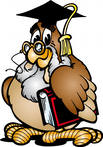 Вашему вниманию предлагается таблица, созданная специально для того, чтобы Вам помочь в домашней диагностике особенностей темперамента ребенка. А зная темперамент Вашего ребенка, Вы сможете с успехом воспитать его. Выберите нужные ответы. Сопоставьте их с ответами других членов семьи и воспитателей ребенка. Сравните все полученные результаты и вы сможете определить доминирующий тип темперамента Вашего ребенка. Основные свойства темпераментов детейПродолжение таблицы1Продолжение таблицы 2Продолжение таблицы 3Продолжение таблицы 4Продолжение таблицы 4Общий тип нервной системы и  темперамента ребенкаСлабый(меланхолик)Робость, застенчивость, замкнутость, нерешитель-ность, мнительность, тревожность, боязливость, подозритель-ность, обидчивость, ранимость, впечатлитель-ностьСтрах Общий тип нервной системы и  темперамента ребенкаСильный, неуравновешен-ный, инертный (холерик)Энергич-ность, неугомонность, бесстрашие, рискованность, настойчивостьсклонность к упрямству, шаловливость, задиристость, нетерпели-вость, конфликт-ностьГнев, страх, эмоции проявляет бурноОбщий тип нервной системы и  темперамента ребенкаСильный, уравновешен-ный, инертный (флегматик)Спокойствие, медлительность, неторопливость, нерастороп-ность, обстоятель-ность, солидность, мало-эмоциональностьсдержанностьНет бурных реакций на окружающее. Тяготеет к положительным эмоциям.Общий тип нервной системы и  темперамента ребенкаСильный, уравновешен-ный, подвижный (сангвиник)Жизнелюбие,  оптимизм, склонность к  риску, компромиссность,  гибкость, деловитость, общительность, собранностьПоложительные эмоцииКритерии основных свойств  темперамента ребенкаКритерии основных свойств  темперамента ребенкаКакие черты характера преобладают у Вашего ребенка ?Какие эмоции Ваш ребенок переживает особенно сильно?Общий тип нервной системы и  темперамента ребенкаСлабый(меланхолик)Высокий С обидой, с негативными эмоциями Пытается избежать этого события (потребность самосохране-ния)Тихие,  уединенные в среде незнакомыхОбщий тип нервной системы и  темперамента ребенкаСильный, неуравновешен-ный, инертный (холерик)Средний, низкийСловесные – спокойно, остальные с бурными реакциями протестаПытается сопротивлять-ся (потребность преодоления )Шумные, азартные, с шалостями и баловствомОбщий тип нервной системы и  темперамента ребенкаСильный, уравновешен-ный, инертный (флегматик)Низкий Без эмоцийМалоэмоцилнален Спокойные, тихие, уединенныеОбщий тип нервной системы и  темперамента ребенкаСильный, уравновешен-ный, подвижный (сангвиник)Средний Спокойно Любопытен (преобладает положительная доминанта)Любые, но чтобы жизнь в них била ключомКритерии основных свойств  темперамента ребенкаКритерии основных свойств  темперамента ребенкаКакой уровень тревожности у Вашего ребенка ?Как переносит  Ваш ребенок наказания?Как ведет себя Ваш ребенок в непредвиденных ситуациях ?Какие  игры Ваш ребенок предпочитает ?Общий тип нервной системы и  темперамента ребенкаСлабый(меланхолик)людей и шумные только лишь с кем-то из близкихПредпочитает одиночество, общителен лишь с близкими людьмиАвторитетен только среди малочисленных друзей, не лидерОбщий тип нервной системы и  темперамента ребенкаСильный, неуравновешен-ный, инертный (холерик)Всегда нужны сподвижники и зрителиВсе сверстники к нему относятся по-разному, сам предлагает себя на роль лидераОбщий тип нервной системы и  темперамента ребенкаСильный, уравновешен-ный, инертный (флегматик)Предпочитает одиночествоНеавторитетен среди сверстников , изгой в обществе детей, о лидерстве не может быть и речиОбщий тип нервной системы и  темперамента ребенкаСильный, уравновешен-ный, подвижный (сангвиник)Чувствует себя везде как дома, любит общество детей и взрослыхДуша компании, лидер по выбору детейКритерии основных свойств  темперамента ребенкаКритерии основных свойств  темперамента ребенкаОбщителен ли  Ваш  ребенок?Как оценивают Вашего ребенка сверстники? Он лидер или нет?Общий тип нервной системы и  темперамента ребенкаСлабый(меланхолик)Очень редкоОсваивает быстро или медленно в зависимости от  обстоятелсьтвПо-разному, вникает во все мелочи (высокая отвлекаемость мешает кратковременной памяти,а не-уверенность в себе – долговре-менной)Общий тип нервной системы и  темперамента ребенкаСильный, неуравновешен-ный, инертный (холерик)Все время, постоянноВсе схватывает на лету и так же быстро забываетОчень быстро, схватывает в основном детали, забывает через короткий срок Общий тип нервной системы и  темперамента ребенкаСильный, уравновешен-ный, инертный (флегматик)Практически никогдаОбстоятельно, но медленноМедленно, но схватывает целое, почти не забывает (хорошо развита долговременная память)Общий тип нервной системы и  темперамента ребенкаСильный, уравновешен-ный, подвижный (сангвиник)В зависимости от ситуацииЛегко и быстроЛегко и быстро схватывает целое и помнит долго (хорошая кратковременная и долговременная память)Критерии основных свойств  темперамента ребенкаКритерии основных свойств  темперамента ребенкаКак часто у Вашего ребенка меняются друзья ?Как Ваш ребенок усваивает новое?Как быстро Ваш ребенок запоминает сказку или стих? Улавливает целое или детали?Общий тип нервной системы и  темперамента ребенкаСлабый(меланхолик)Высокая (устает от малейшей деятельности) Быстро, но неустойчиво (легко поддается регрессу при экстремальных ситуациях)Движения неуверенные, неточные, су-етливые (са-дится лишь на краешек стула)Общий тип нервной системы и  темперамента ребенкаСильный, неуравновешен-ный, инертный (холерик)Средняя, иногда высокая (устает в зависимости от степени выплеска своих эмоций)Соответственно возрасту (предпочитает делать только то, что интересно)Движения порывистые, резкие, как будто кто-то гонится за ним Общий тип нервной системы и  темперамента ребенкаСильный, уравновешен-ный, инертный (флегматик)Низкая (практически не устает)С трудом (возрастные навыки формируются очень долго, но и надолго)Движения нерасторопные, неторопливые, солидные Общий тип нервной системы и  темперамента ребенкаСильный, уравновешенный, подвижный (сангвиник)Средняя (устает соответственно деятельности)Легко и без труда. В три года он обслуживает сам себяДвижения уверенные, точные, ритмичные)Критерии основных свойств  темперамента ребенкаКритерии основных свойств  темперамента ребенка12.Какова степень утомляемости у Вашего ребенка?13.Легко ли Ваш ребенок усваивает возрастные навыки?Какие  движения преобладают у Вашего ребенка?Общий тип нервной системы и  темперамента ребенкаСлабый(меланхолик)Речь часто интонационно выразительна, но очень тихая и неуверенная Обычно долго укладывается спать, но быстро засыпает и просыпается веселыйНикак не мог адаптировать-ся. Адаптиро-вался с трудомОбщий тип нервной системы и  темперамента ребенкаСильный, неуравновешен-ный, инертный (холерик)Речь быстрая, отрывистая, эмоциональная. Кричит. Не говорит, а тараторит, глотая слоги и словаЗасыпает долго и с трудом. Спит беспокойно под впечатлением событий дняОчень легко приспособился к новой обстановке дет.сада иОбщий тип нервной системы и  темперамента ребенкаСильный, уравновешен-ный, инертный (флегматик)Речь медленная, невыразительная, без жестов, мимики и выплеска эмоций. Слова обычно разделяют паузы и предложения нейтральныеЗасыпает сразу и спит спокойно, но после сна довольно долго ходит вялый, сонный, как будто недоспалБоялся нового, не хотел перемен. Адаптировался очень долгоОбщий тип нервной системы и  темперамента ребенкаСильный, уравновешенный, подвижный (сангвиник)Речь выразительная, быстрая, живая, с мимикой и жестами. Обычно любит  употреблять превосходную степеньОбычно засыпает быстро, спит хорошо и просыпается с улыбкойАдаптировался легко и быстроКритерии основных свойств  темперамента ребенкаКритерии основных свойств  темперамента ребенка15.Какая речь у Вашего ребенка?16. Как спит и засыпает Ваш ребенок?Как  Ваш ребенок привыкал к дет.саду?